Disclaimer of health care related services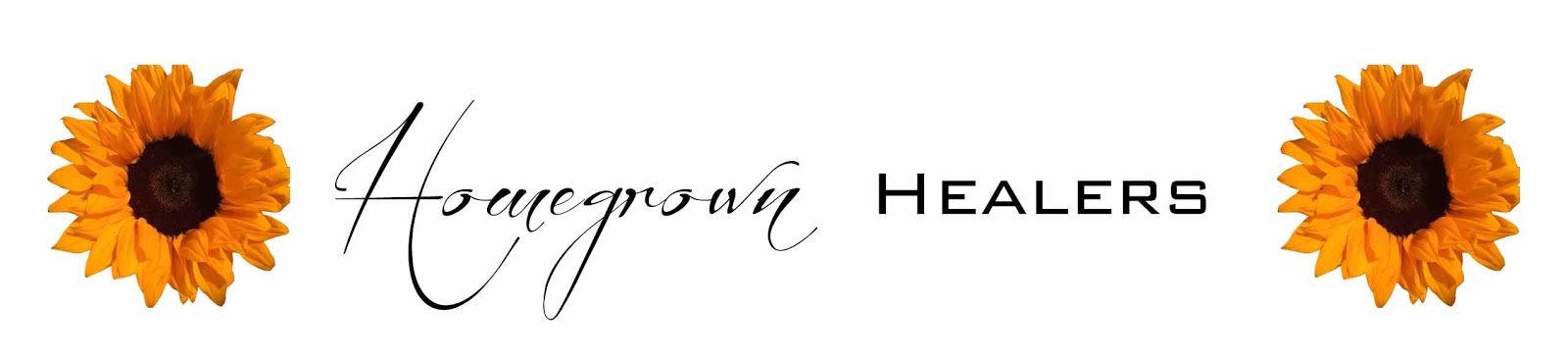 The Guide encourages the Client to continue to visit and to be treated by his/ her healthcare professionals, including, without limitation, a physician. The Client understands that the Guide is not acting in the capacity of a doctor, licensed dietician-nutritionist, physical therapist, massage therapist, psychologist, or other licensed or registered professional. Accordingly, the client understands that the Guide is not providing health care, medical or nutrition therapy services and will not diagnose, treat or cure in any manner whatsoever any disease, condition or other physical or mental ailment of the human body.The Client has chosen to work with the Guide and understands that the information received should not be seen as medical or nursing advice and is certainly not meant to take the place of your seeing licensed healthcare professionals.PERSONAL RESPONSIBILITY AND RELEASE OF HEALTH CARE RELATED CLAIMSThe Client acknowledges that the Client takes full responsibility for the Client’s life and well-being, as well as the lives and well-being of the Client’s family and children (where applicable) and all decisions made during and after this program.
The Client expressly assumes the risks of the Program, whether or not such risks were created or exacerbated by the Guide. The Client releases the Guide his/ her heirs, executors, administrators and assigns, it officers, directors, shareholders, employees, teachers, lecturers, agents, health Coaches and staff (collectively, the Releasees) from any and all liability, damages, causes of action, allegations, suits, sums of money, claims and demands whatsoever, in law, admiralty or equity, which against the Releasees, the Client ever had, now has or will have in the future against the Releasees, arising from the Clients’ past or future participation in, or otherwise with respect to, the Program, unless arising from the gross negligence of the Releasees.CHOICE OF LAW, ARBITRATION AND LIMITED REMEDIESThis agreement shall be construed according to the law of the State of New York. In the event that any provision of this Agreement is deemed unenforceable, the remaining portions of the Agreement shall be severed and remain in full force. In the event a dispute arises between the parties, either arising from this Agreement or otherwise pertaining to the relationship between the parties, the parties will submit to binding arbitration before the American Arbitration Association (Commercial Arbitration and Mediation Center for the Americas Mediation and Arbitration rules). Any judgment on the award rendered by the arbitrator may be entered in any court having jurisdiction thereof. Such Arbitration shall be conducted by a single arbitrator. The sole remedy that can be awarded to the Client in damages, unless specifically set forth herein, may be granted to the Client.If the terms of this Agreement are acceptable, please sign the acceptance below. By doing so, the Client acknowledges that
a) he/she has received a copy of this letter agreement
b) he/she has had an opportunity to discuss the contents with the Guide and, if desired, to have it reviewed by an attorney and
c) the client understands, accepts and agrees to abide by the terms hereof.X____________________________________________________________________________ Client First and Last Name (please print)      X_____________________________________________________________________________ Client Signature X______________________ Date